Het bericht; de email, de sms, de ansichtkaartHet bericht: een bericht is hetzelfde als een mededelingDe email: is een bericht via internetDe sms: is een bericht via de telefoonDe ansichtkaart is een bericht op een kaartje via de post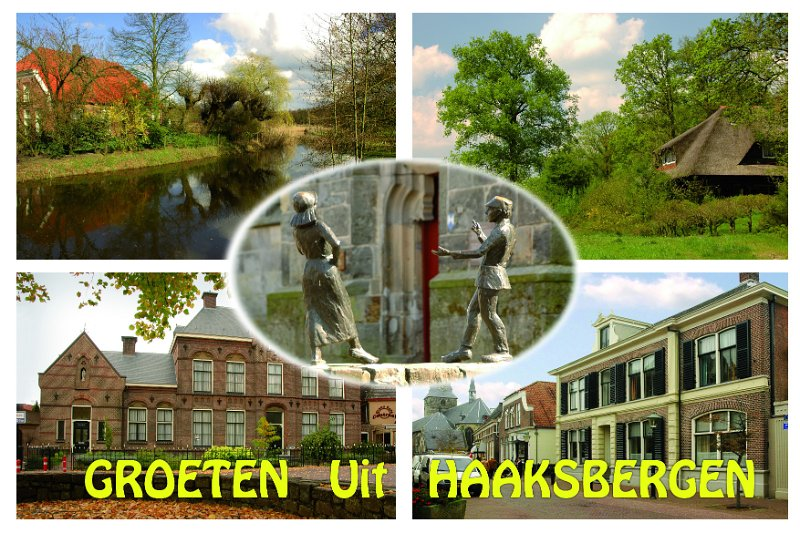 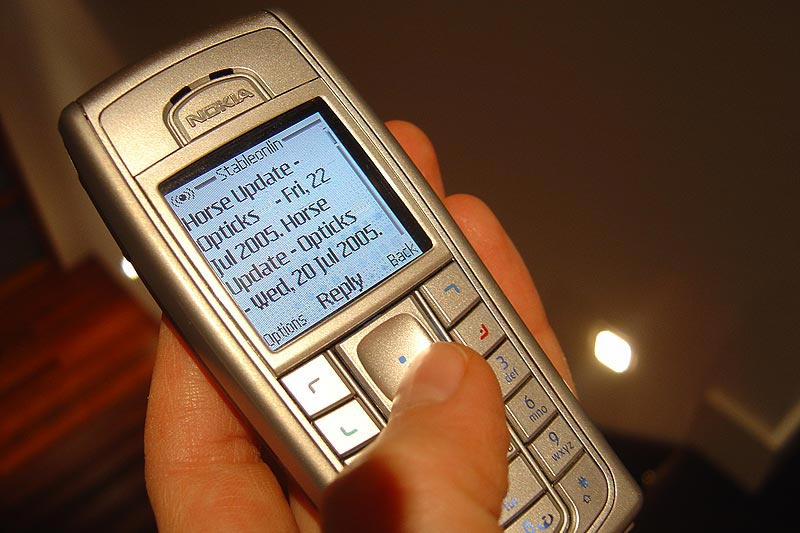 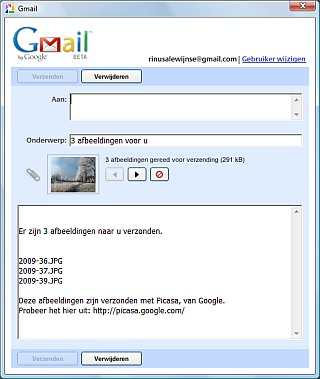 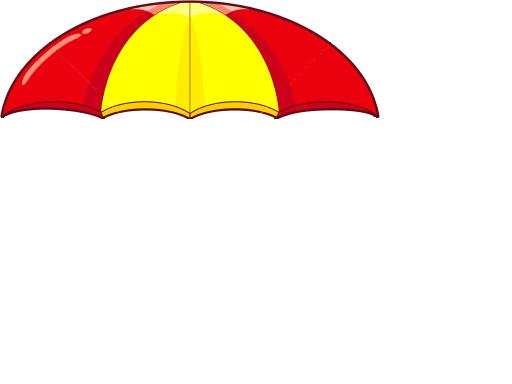 